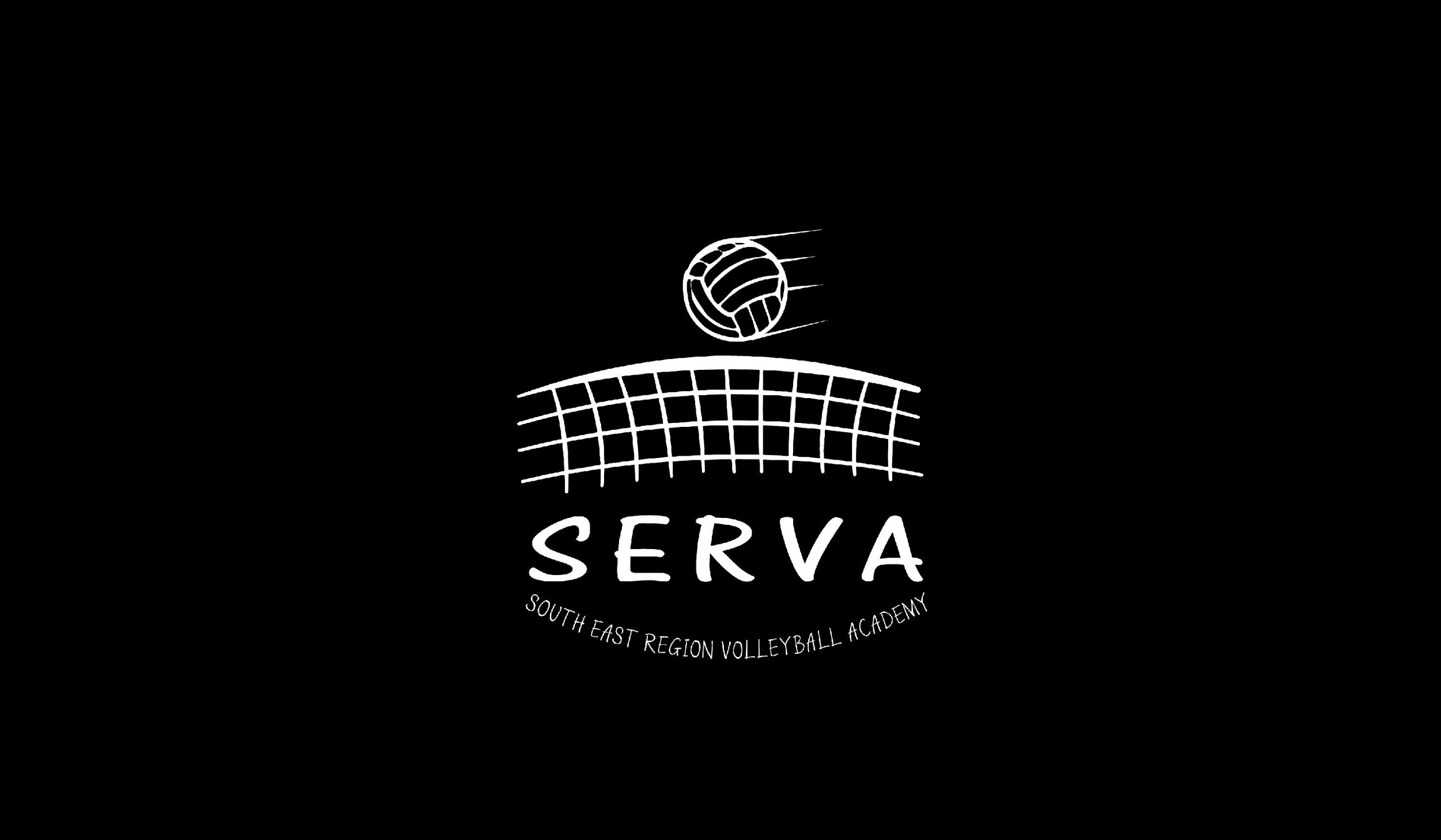 Email:  serva.vballinfo@gmail.com                                                            Web:  www.serva.online                                                                                  Mob:   0421 322 256Dear Parents,		Thank you for your support of the Primary Schools Volleyball Competition (PSVC)Which began in term 2. From all accounts the students enjoyed and developed many skills in a fun and social environment.We would like to continue to foster and grow the student’s love of volleyball through training and competition. As I am sure you understand it is difficult to run these type of activities without incurring some costs. In order to continue this competition we will need to charge a small fee of $5 a week per child over the 5 week period (Total of $25) to run this.Training from 3:15pm – 4:15pm   - Oct 16th – Dec 4th   It will still remain free for all Chandler Primary School children but the competition will incur a fee of $25 for the term per child. Dates for Volleyball Victoria is our governing body and they need to ensure that all students are registered for insurance purposes and ask for $16.50 for an annual registration. As part of this registration our students receive Volleyball Victoria (VV) satchel, drink bottle, T-Shirt, inflatable ball and insurance. (Good value. This is paid only once a year.This is separate from the school with payment going directly to SERVA and Volleyball VictoriaThe Competition would start on Wednesday 31st  October – Wednesday 28th November.There will be 3 rounds of matches starting at 4:30pm and concluding at 5:45pm. Format still to be determined.All students will be supervised by us and placed in a team for the competition.If you have any other questions please call Narene 0421 322 256.PRIMARY AGED VOLLEYBALL COMPETITION NOMINATION FORM:Child’s Name;   …………………..………………………………………                                                                                           (or child’s name)Parent/Guardian Name:    :………………………………………………………Parent/Guardian/Signature:…………………………..   Mobile No #   ...................................Email Address:………………………………………………………………………………… Grade: …………………………..